Методикаопределения размера компенсационной платы за организацию проведения стажировки саморегулируемыми организациямиг. Москва, 2022 г.1. Настоящая методика по определению размера компенсационной платы за организацию проведения стажировки саморегулируемыми организациями кадастровых инженеров (далее - Методика) разработана в соответствии с п. 4.17. Правил организации саморегулируемыми организациями кадастровых инженеров прохождения стажировки физическими лицами, утвержденных Президиумом Ассоциации «Национальное объединение саморегулируемых организаций кадастровых инженеров» в ред. от 24.12.2021 (далее – Правила).2. Методика предназначена для применения её саморегулируемыми организациями кадастровых инженеров в целях расчета и утверждения компенсационной платы за организацию прохождения физическими лицами обучения в качестве помощников кадастрового инженера (далее – Стажировка).3. Целью настоящей Методики является определение экономически обоснованной величины расходов (затрат), связанных с методическим, правовым, консультационным, программно-технологическим и иным обеспечением Стажировки.4. Затраты саморегулируемой организации кадастровых инженеров (далее – саморегулируемая организация), связанные с организацией прохождения стажировки компенсируются за счет средств физического лица, проходящего стажировку (далее – Стажер) путем внесения на счет саморегулируемой организации соответствующей компенсационной платы.5. Размер компенсационной платы за организацию прохождения Стажировки определяется затратами саморегулируемой организации, связанными с организацией прохождения Стажировки, рассчитанными в соответствии с настоящей Методикой.6. Компенсационная плата за организацию прохождения стажировки подлежит пересмотру и утверждению саморегулируемой организацией не реже одного раза в год с учетом изменения средней заработной платы,  используемой в расчете компенсационной платы согласно официальным данным Федеральной службы государственной статистики, либо, в случаях установленных настоящей Методикой, рассчитанной саморегулируемой организацией.II. Определение размера компенсационной платы за организацию прохождения стажировки7. Затраты на организацию проведения стажировки складываются из прямых и накладных расходов, в том числе заработной платы работников, рассчитанной с учетом коэффициента налогообложения и взносов во внебюджетные фонды. 8. Компенсационная плата вносится Стажером на счет саморегулируемой организации на основании счета (квитанции), выставляемого такой  саморегулируемой организацией.9. Размер компенсационной платы (Кп) за организацию проведения Стажировки определяется по следующей формуле:Кп = (Рт х Кнз\п) + Рнгде:Рт – расходы на оплату труда, рублей;Кнз\п – предусмотренные законодательством начисления на оплату труда, в том числе взносы во внебюджетные фонды.Рн – накладные расходы, %;10. Расходы на оплату труда (Рт) по организации проведения Стажировки рассчитываются по следующей формуле:Рт =  Тз х Сч/м где:Тз (мин) – трудозатраты на одного стажера за весь период стажировки (два года), в минутах; Сч/м – стоимость чел/мин из расчета средней заработной платы.	Перечень работ и средневзвешенный расчет трудозатрат при проведении работ по организации стажировки в саморегулируемой организации подлежит утверждению Образовательно-методической коллегией Национального объединения и доведению до саморегулируемых организаций.10.1. Стоимость чел/мин (Сч/м) из расчета средней заработной платы по соответствующему субъекту Российской Федерации рассчитывается по следующей формуле:Сч/м = (Срз/п : Рд\м) : Р\ч : Мгде:Срз/п* – среднемесячная заработная плата по Российской Федерации согласно официальным данным Федеральной службы государственной статистики.Рд\м – среднее количество рабочих дней в месяц с учетом отпуска (усредненное показание данного параметра составляет 18,9 рабочих дней);Р/ч – количество рабочих часов в день из расчета 40-часовой рабочей недели (восемь часов);М – продолжительность 1 часа (60 мин).* Внутренним порядком саморегулируемой организации для расчета компенсационной платы могут быть применены иные средние показатели (Срз/п), а именно:средняя заработная плата по региону Российской Федерации, в котором зарегистрирована саморегулируемая организация, согласно официальным данным Федеральной службы государственной статистики;средняя заработная плата по региону Российской Федерации, в котором постоянно проживают физические лица – члены методического органа саморегулируемой организации, согласно официальным данным Федеральной службы государственной статистики;средняя заработная плата в саморегулируемой организации, рассчитанная такой саморегулируемой организацией.11. Коэффициент начисления на оплату труда (Кнз\п) определяется по формуле:Кнз\п = (100% + Св) : 100где:Св – основной тариф страховых взносов, равный 30%. (в том числе: 22% - в ПФР, 2,9% - в ФСС, 5,1% - в ФОМС). Таким образом, Кнз\п  = 1,3 ((100% +30%):100). 12. Накладные расходы (Рн) - для целей расчета компенсационной платы за стажировку принимается усредненная величина в размере 15 % от рассчитанного размера расходов на оплату труда (Рт). Допускается применение саморегулируемыми организациями иного коэффициента накладных расходов, отражающего уровень накладных расходов конкретной саморегулируемой организации, но не более 25% (данный показатель не может быть нулевым). (Примерный перечень накладных расходов приведен в Приложении 1)Приложение 1Примерный перечень накладных расходов	Накладные расходы (затраты саморегулируемой организации, напрямую не связанные с организацией стажировки), в их числе:аренда и содержание помещений; амортизация основных средств; заработная плата административно-управленческого персонала; создание нормальных условий труда; затраты на рекламу; оплата информационных, консультационных, юридических услуг; затраты на почту, телефон, интернет; затраты на материалы для офиса; отчисления на страхование (не относящиеся к фонду оплаты труда);затраты на программное обеспечение, связанное с управлением организацией;представительские расходы.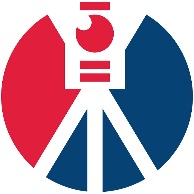 АССОЦИАЦИЯ «НАЦИОНАЛЬНОЕ ОБЪЕДИНЕНИЕ САМОРЕГУЛИРУЕМЫХ ОРГАНИЗАЦИЙ КАДАСТРОВЫХ ИНЖЕНЕРОВ»(АССОЦИАЦИЯ «НАЦИОНАЛЬНАЯ ПАЛАТА КАДАСТРОВЫХ ИНЖЕНЕРОВ»)АССОЦИАЦИЯ «НАЦИОНАЛЬНОЕ ОБЪЕДИНЕНИЕ САМОРЕГУЛИРУЕМЫХ ОРГАНИЗАЦИЙ КАДАСТРОВЫХ ИНЖЕНЕРОВ»(АССОЦИАЦИЯ «НАЦИОНАЛЬНАЯ ПАЛАТА КАДАСТРОВЫХ ИНЖЕНЕРОВ»)УТВЕРЖДЕНО Президиумом Ассоциации «Национальное объединение саморегулируемых организаций кадастровых инженеров» (Протокол № _____от «___» ______ 20__ г.)